Оздоровительный массаж «Путешествие по временам года»Пособие для оздоровительного массажа состоит из пяти предметов, сделанных своими руками. Пособие предназначено для укрепления здоровья детей. Используемый материал: пряжа, пуговицы, горох, фетр, флис вата.Каждый предмет пособия относится к определённому времени года.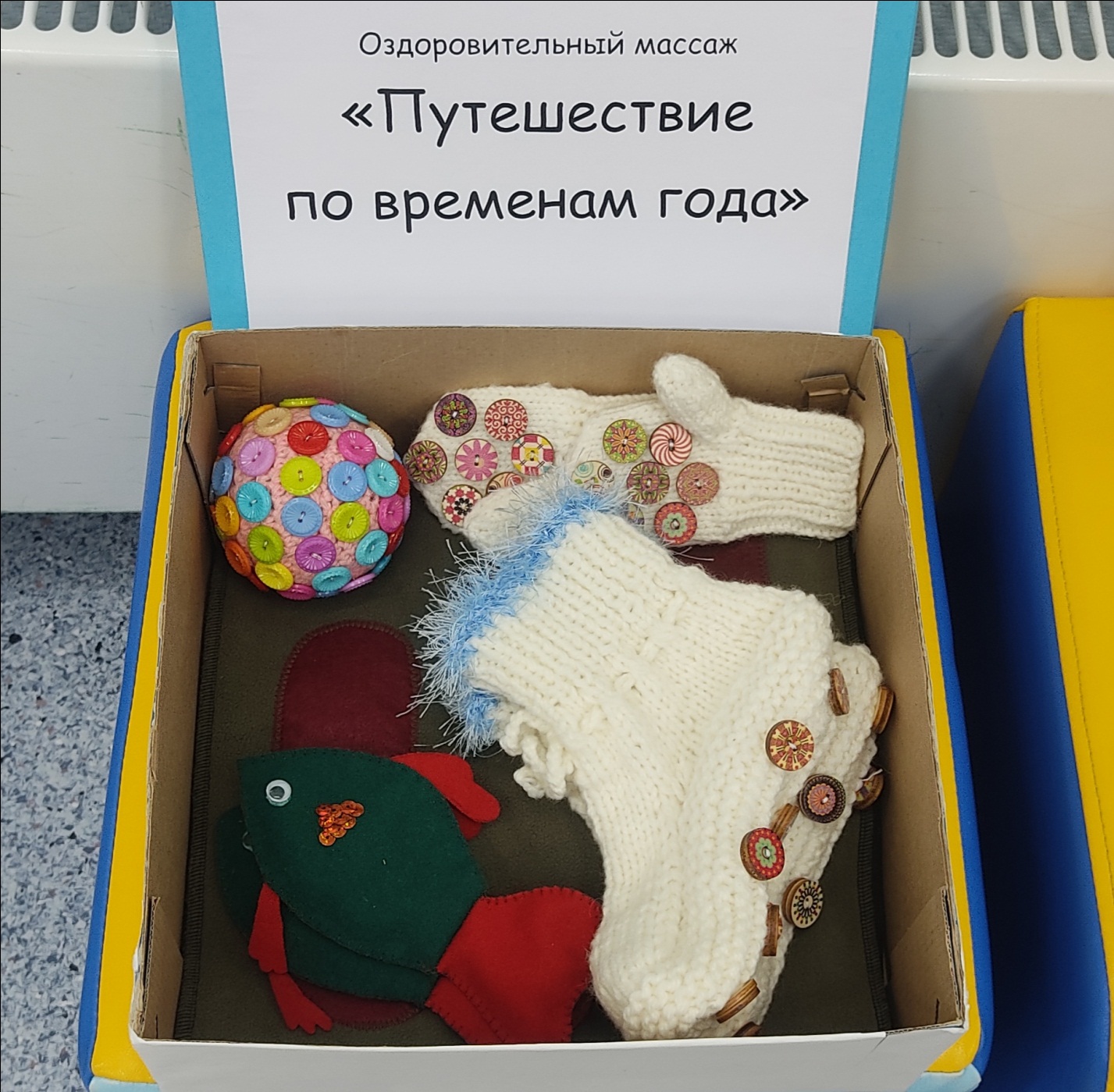 «Зима» (Зимняя прогулка)Массажные рукавички и носочки.Материал: пряжа, пуговицыЦель: повышение общего тонуса организма, укрепление иммунитета, улучшение эмоционального состояния ребёнка.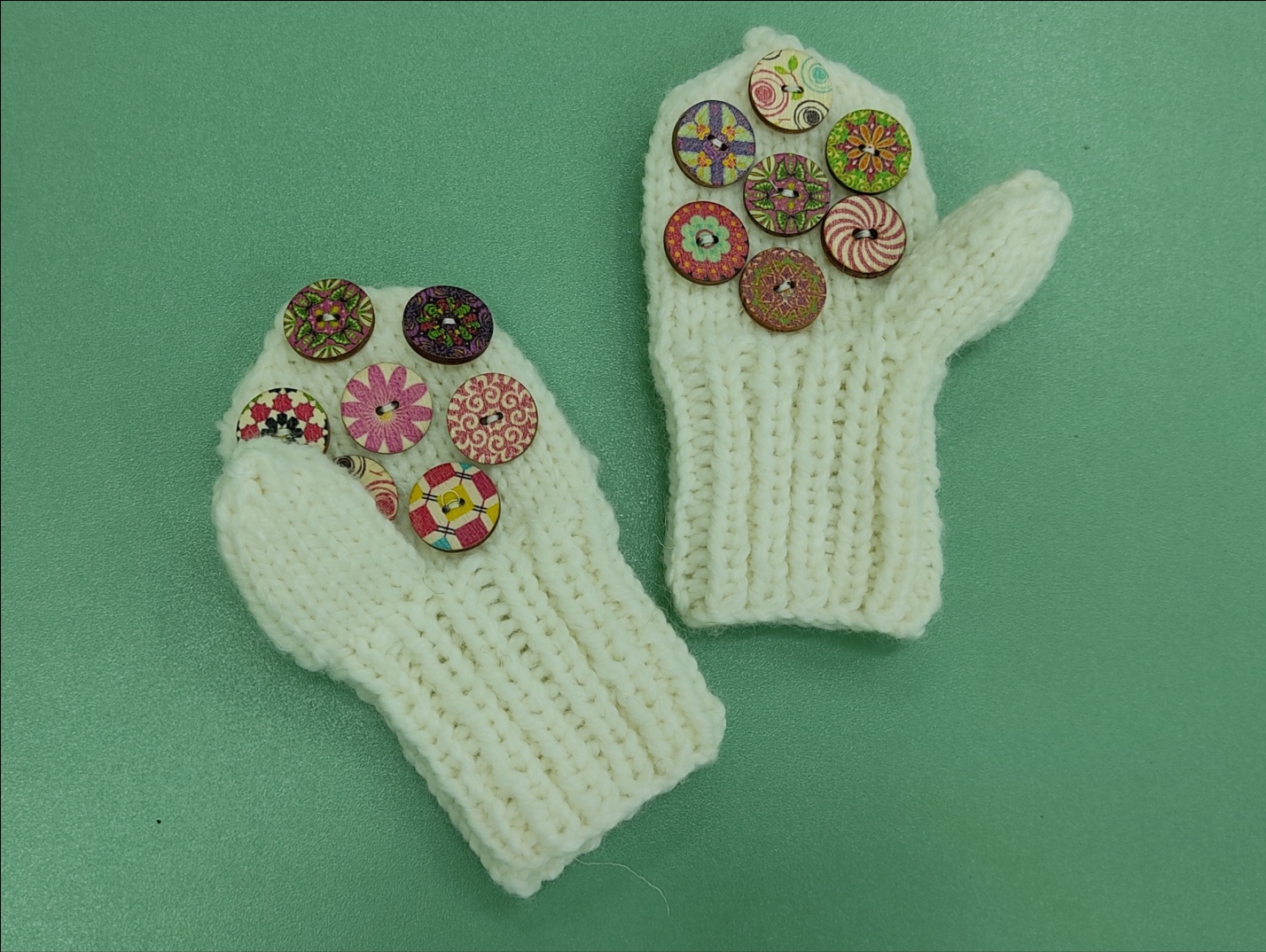 Чтобы ручки не замёрзли надо варежки надеть,И тогда мороз не страшен, они ручки будут греть.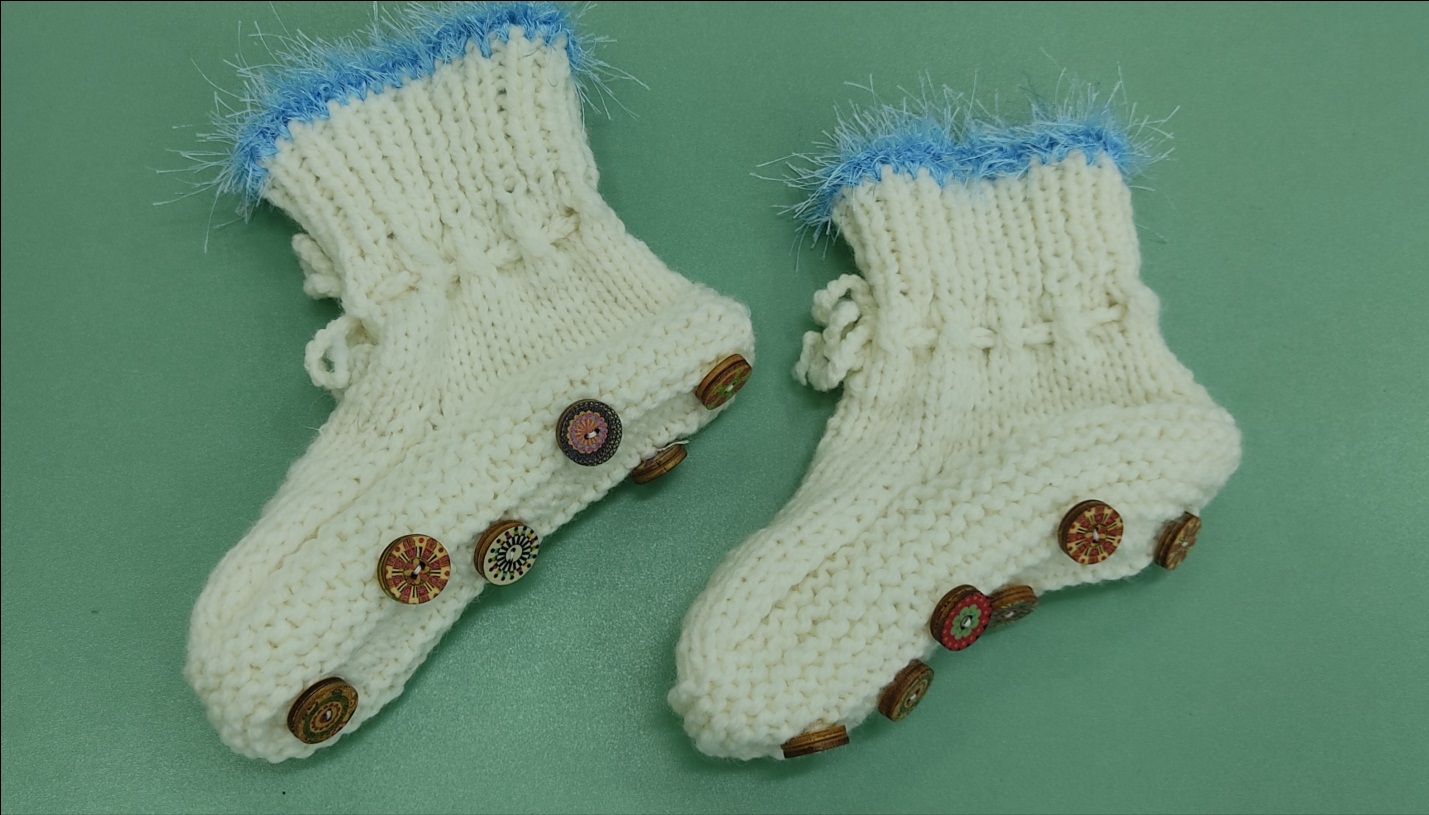 «Весна» (Весенняя рыбалка)Массажные рыбки.Материал: фетр, горохЦель: развитие мелкой моторики рук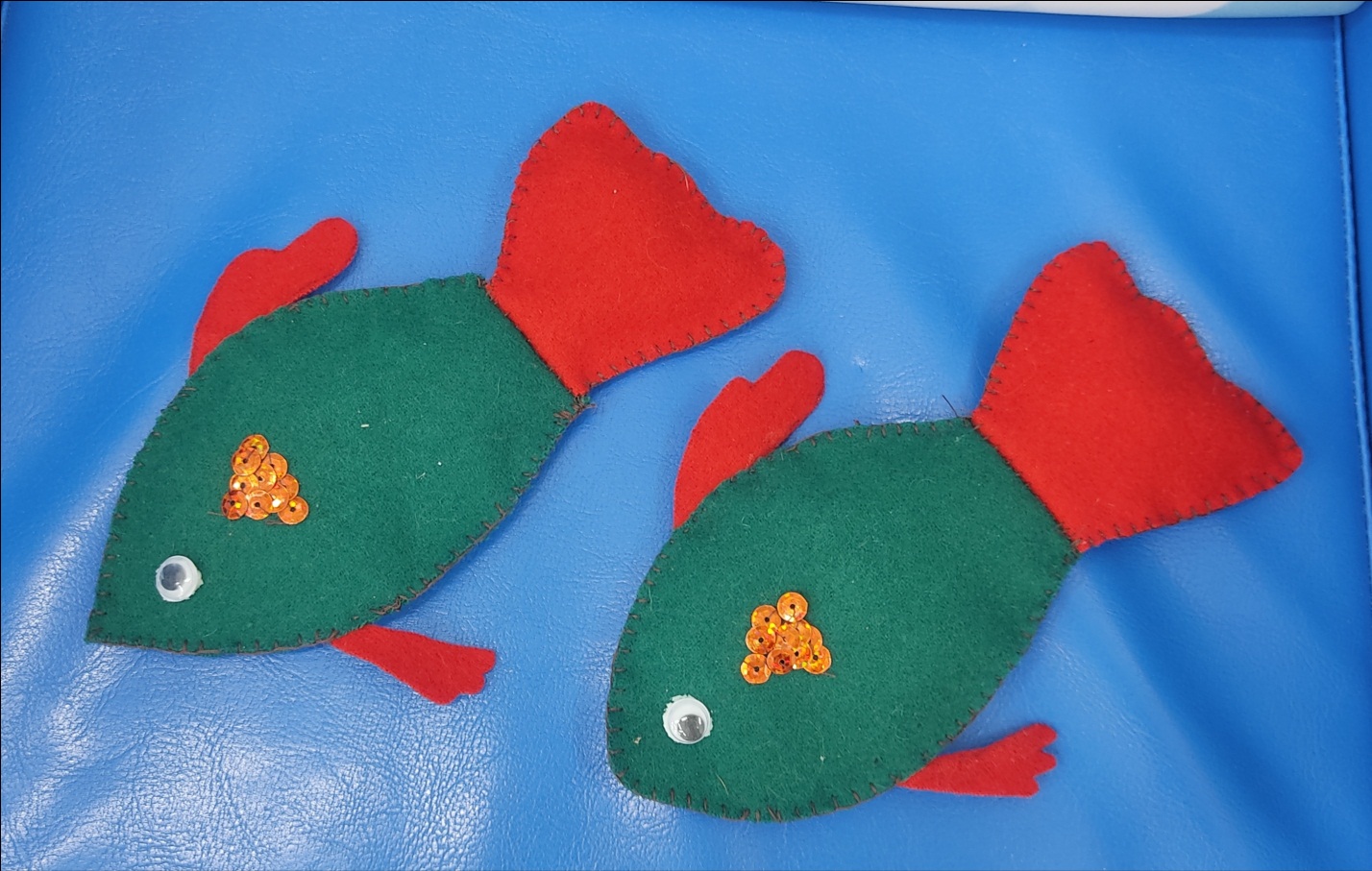 Рыбки весело резвятся в чистой тёпленькой воде,То сожмутся, разожмутся, то зароются в песке.«Лето» (Игра в мяч)МячМатериал: пряжа, вата, пуговицы.Цель: снятие усталости, улучшение циркуляции крови.Тише, мяч, не торопись, Ты по ручкам прокатись,Ты по ножкам прокатись,И обратно возвратись.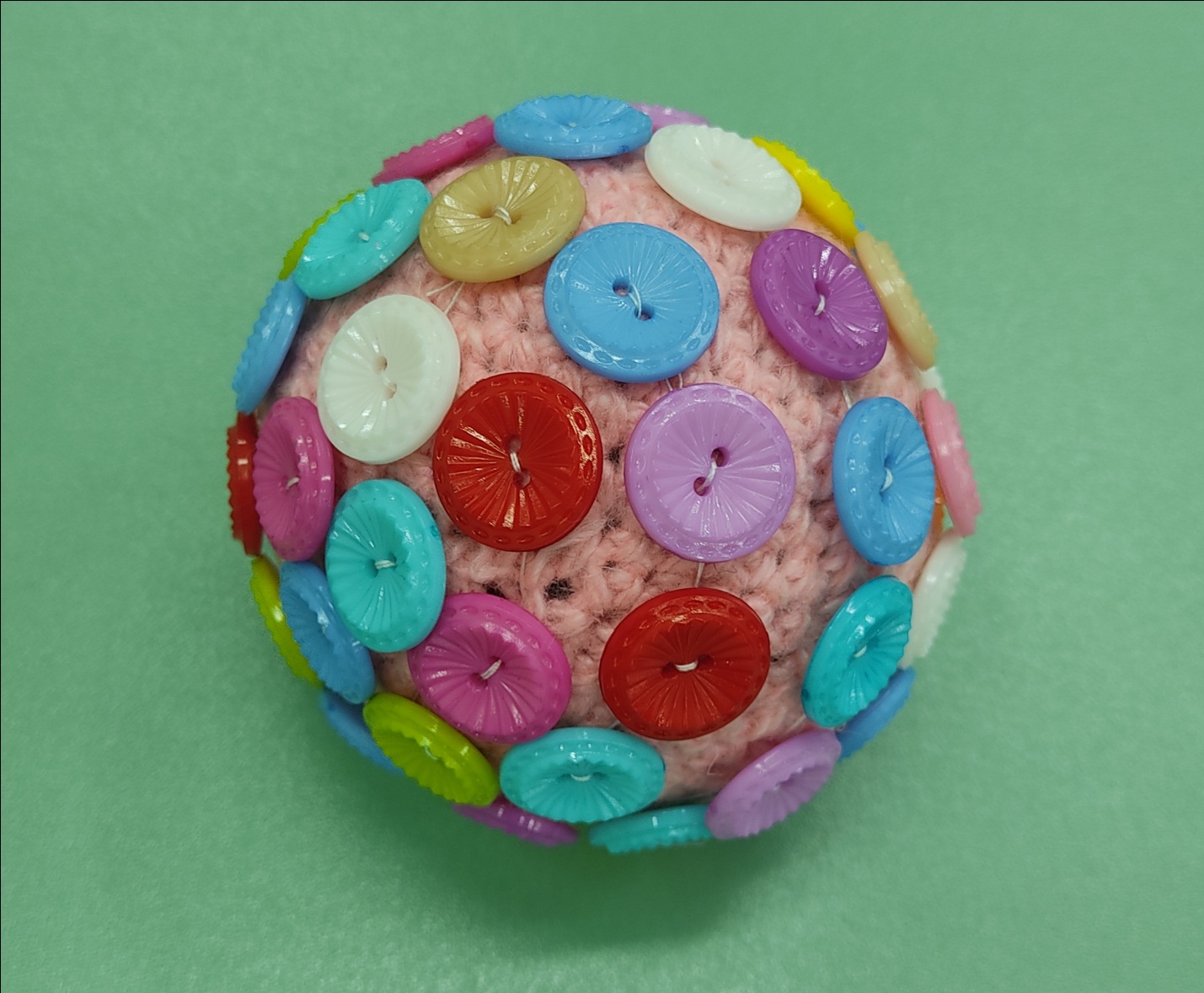 «Осень» (Прогулка по осенней дорожке)Массажная дорожкаМатериал: флис, фетр.Цель: профилактика плоскостопияМы походим по дорожке,Пощекочем свои ножки!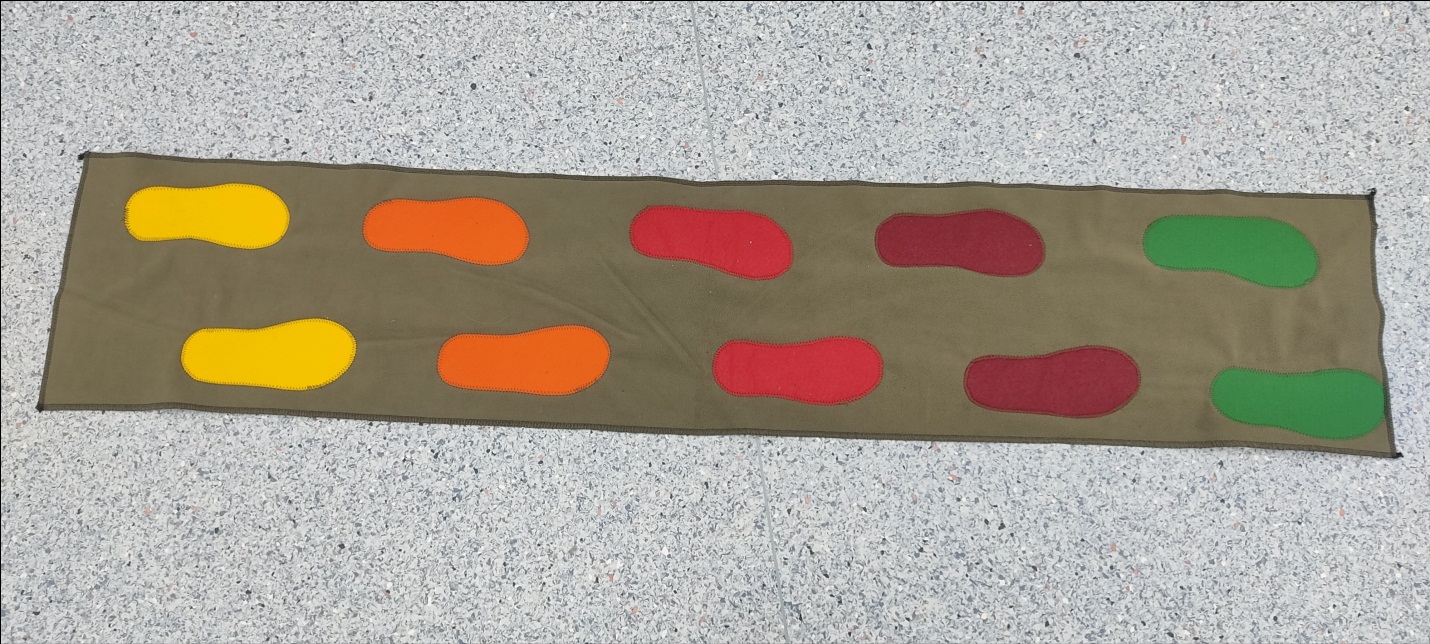 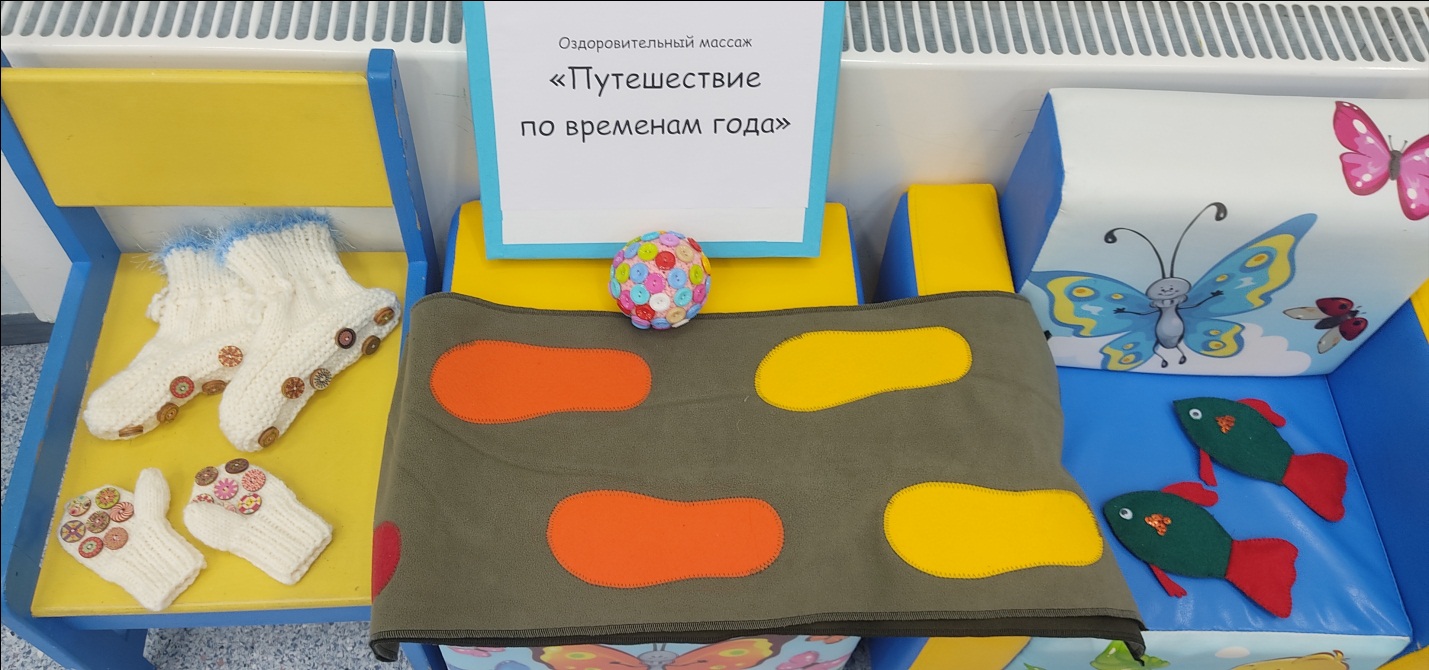 